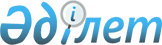 "2016-2018 жылдарға арналған аудандық бюджет туралы" Сарысу аудандық мәслихатының 2015 жылғы 25 желтоқсандағы №56-3 шешіміне өзгерістер енгізу туралыЖамбыл облысы Сарысу аудандық мәслихатының 2016 жылғы 16 қыркүйектегі № 7-2 шешімі. Жамбыл облысы Әділет департаментінде 2016 жылғы 20 қыркүйекте № 3160 болып тіркелді      РҚАО-ның ескертпесі.

      Құжаттың мәтінінде түпнұсқаның пунктуациясы мен орфографиясы сақталған.

      Қазақстан Республикасының 2008 жылғы 4 желтоқсандағы Бюджет кодексінің 106, 109 бабына, "Қазақстан Республикасындағы жергілікті мемлекеттік басқару және өзін-өзі басқару туралы" Қазақстан Республикасының 2001 жылғы 23 қаңтардағы Заңының 6 бабына сәйкес және "2016-2018 жылдарға арналған облыстық бюджет туралы" негізінде, аудандық мәслихат Шешім ҚАБЫЛДАДЫ:

      1. "2016 - 2018 жылдарға арналған аудандық бюджет туралы" Сарысу аудандық мәслихатының 2015 жылғы 25 желтоқсандағы № 56-3 шешіміне (нормативтік құқықтық кесімдерді мемлекеттік тіркеу Тізілімінде № 2888 болып тіркелген, 2016 жылғы 13 қаңтардағы аудандық "Сарысу" газетінде жарияланған) келесі өзгерістер енгізілсін: 

      1 тармақта:

      1) тармақшадағы:

      "7 672 237" сандары " 7 704 237" сандарымен ауыстырылсын; 

      "611 440" сандары "643 440" сандарымен ауыстырылсын;

      2) тармақшадағы:

      "7 683 655" сандары "7 715 655" сандарымен ауыстырылсын;

      Аталған шешімнің 1 және 5 қосымшалары осы шешімнің 1 және 2 қосымшаларына сәйкес жаңа редакцияда мазмұндалсын.

      2. Осы шешімнің орындалуын бақылау аудандық мәслихаттың экономика, қаржы, бюджет, агроөнеркәсіп кешені, қоршаған ортаны қорғау мен табиғатты пайдалану, жергілікті өзін-өзі басқаруды дамыту мәселелері жөніндегі тұрақты комиссиясына жүктелсін.

      3. Осы шешім әділет органдарында мемлекеттік тіркелген күннен бастап күшіне енеді және 2016 жылдың 1 қаңтарынан қолданысқа енгізіледі.

 2016 жылға арналған аудандық бюджет 2016 -2018 жылдарға арналған аудандық бюджеттен ауылдық округтерге бағдарламалар бойынша бөлінген қаражат көлемдерінің тізбесі      мың теңге

      Кесте жалғасы 

      мың теңге

      Кесте жалғасы 

      мың теңге


					© 2012. Қазақстан Республикасы Әділет министрлігінің «Қазақстан Республикасының Заңнама және құқықтық ақпарат институты» ШЖҚ РМК
				
      Аудандық мәслихат 

      сессиясының төрағасы 

А.Сейналиев 

      Аудандық мәслихат 

      хатшысы 

С.Бегеев
Сарысу аудандық мәслихатының
2016 жылғы 16 қыркүйектегі
№ 7-2 шешіміне 1 қосымша Сарысу аудандық мәслихатының
2015 жылғы 25 желтоқсандағы
№ 56-3 шешіміне 1 қосымшаСанаты 

Санаты 

Санаты 

Атауы

Сомасы (мың теңге)

Сыныбы 

Сыныбы 

Атауы

Сомасы (мың теңге)

Ішкі сыныбы

Ішкі сыныбы

Ішкі сыныбы

Сомасы (мың теңге)

1

2

3

4

5

I. КІРІСТЕР

7704237

1

Салықтық түсімдер

643440

01

Табыс салығы

243652

2

Жеке табыс салығы

243652

03

Әлеуметтiк салық

201100

1

Әлеуметтік салық

201100

04

Меншiкке салынатын салықтар

151254

1

Мүлiкке салынатын салықтар

106926

3

Жер салығы

6554

4

Көлiк құралдарына салынатын салық

36734

5

Бірыңғай жер салығы

1040

05

Тауарларға, жұмыстарға және қызметтерге салынатын iшкi салықтар

38470

2

Акциздер

20050

3

Табиғи және басқа да ресурстарды пайдаланғаны үшiн түсетiн түсiмдер

8660

4

Кәсiпкерлiк және кәсiби қызметтi жүргiзгенi үшiн алынатын алымдар

9621

5

Ойын бизнесіне салық

139

07

Басқа да салықтар

430

1

Басқа да салықтар

430

08

Заңдық мәнді іс-әрекеттерді жасағаны және (немесе)  оған уәкілеттігі бар мемлекеттік органдар немесе лауазымды адамдар құжаттар бергені үшін алынатын міндетті төлемдер

8534

1

Мемлекеттік баж

8534

2

Салықтық емес түсiмдер

7075

01

Мемлекеттік меншіктен түсетін кірістер

3374

1

Мемлекеттік кәсіпорындардың таза кірісі бөлігінің түсімдері

432

4

Коммуналдық меншіктегі заңды тұлғаларға қатысу үлестеріне кірістер

230

5

Мемлекет меншігіндегі мүлікті жалға беруден түсетін кірістер

2712

04

Мемлекеттік бюджеттен қаржыландырылатын, сондай-ақ Қазақстан Республикасы Ұлттық Банкінің бюджетінен (шығыстар сметасынан) ұсталатын және қаржыландырылатын мемлекеттік мекемелер салатын айыппұлдар, өсімпұлдар, санкциялар, өндіріп алулар

251

1

Мұнай секторы ұйымдарынан түсетін түсімдерді қоспағанда, мемлекеттік бюджеттен қаржыландырылатын, сондай-ақ Қазақстан Республикасы Ұлттық Банкінің бюджетінен (шығыстар сметасынан) ұсталатын және қаржыландырылатын мемлекеттік мекемелер салатын айыппұлдар, өсімпұлдар, санкциялар, өндіріп алулар

251

06

Басқа да салықтық емес түсiмдер

3450

1

Басқа да салықтық емес түсiмдер

3450

3

Негізгі капиталды сатудан түсетін түсімдер

11364

01

Мемлекеттік мекемелерге бекітілген мемлекеттік мүлікті сату

522

1

Мемлекеттік мекемелерге бекітілген  мемлекеттік мүлікті сату

522

03

Жердi және материалдық емес активтердi сату

10842

1

Жерді сату

10498

2

Материалдық емес активтерді сату

344

4

Трансферттердің түсімдері

7042358

02

Мемлекеттiк басқарудың жоғары тұрған органдарынан түсетiн трансферттер

7042358

2

Облыстық бюджеттен түсетiн трансферттер

7042358

Функционалдық топ 

Функционалдық топ 

Функционалдық топ 

Функционалдық топ 

Сомасы (мың теңге)

Бюджеттік бағдарламалардың әкімшісі

Бюджеттік бағдарламалардың әкімшісі

Бюджеттік бағдарламалардың әкімшісі

Сомасы (мың теңге)

Бағдарлама

Бағдарлама

Сомасы (мың теңге)

1

2

3

4

5

ІІ.ШЫҒЫНДАР

7715655

01

Жалпы сипаттағы мемлекеттiк қызметтер 

424058

112

Аудан (облыстық маңызы бар қала) мәслихатының аппараты

19768

001

Аудан (облыстық маңызы бар қала) мәслихатының қызметін қамтамасыз ету жөніндегі қызметтер

19015

003

Мемлекеттік органның күрделі шығыстары

753

122

Аудан (облыстық маңызы бар қала) әкімінің аппараты

104512

001

Аудан (облыстық маңызы бар қала) әкімінің қызметін қамтамасыз ету жөніндегі қызметтер

100111

003

Мемлекеттік органның күрделі шығыстары

4401

123

Қаладағы аудан, аудандық маңызы бар қала, кент, ауыл, ауылдық  округ әкімінің аппараты

223637

001

Қаладағы аудан, аудандық маңызы бар қаланың, кент, ауыл, ауылдық округ әкімінің қызметін қамтамасыз ету жөніндегі қызметтер

219121

022

Мемлекеттік органның күрделі шығыстары

4516

452

Ауданның (облыстық маңызы бар қаланың) қаржы бөлімі

19920

001

Ауданның (облыстық маңызы бар қаланың) бюджетін орындау және  коммуналдық меншігін басқару саласындағы мемлекеттік саясатты іске асыру жөніндегі қызметтер

16819

003

Салық салу мақсатында мүлікті бағалауды жүргізу

1060

010

Жекешелендіру, коммуналдық меншікті басқару,  жекешелендіруден кейінгі қызмет және осыған байланысты дауларды  реттеу

1500

018

Мемлекеттік органның күрделі шығыстары

541

453

Ауданның (облыстық маңызы бар қаланың) экономика және бюджеттік жоспарлау бөлімі

15517

001

Экономикалық саясатты, мемлекеттік жоспарлау жүйесін қалыптастыру және дамыту саласындағы мемлекеттік саясатты іске асыру жөніндегі қызметтер

14806

004

Мемлекеттік органның күрделі шығыстары

711

458

Ауданның (облыстық маңызы бар қаланың) тұрғын үй-коммуналдық шаруашылығы, жолаушылар көлігі және автомобиль жолдары бөлімі

31350

001

Жергілікті деңгейде тұрғын үй-коммуналдық шаруашылығы, жолаушылар көлігі және автомобиль жолдары саласындағы мемлекеттік саясатты іске асыру жөніндегі қызметтер

16190

013

Мемлекеттік органның күрделі шығыстары

360

067

Ведомстволық бағыныстағы мемлекеттік мекемелерінің және ұйымдарының күрделі шығыстары

14800

494

Ауданның (облыстық маңызы бар қаланың) кәсіпкерлік және өнеркәсіп бөлімі

9354

001

Жергілікті деңгейде кәсіпкерлікті және өнеркәсіпті дамыту саласындағы мемлекеттік саясатты іске асыру жөніндегі қызметтер

7824

003

Мемлекеттік органның күрделі шығыстары

1180

032

Ведомстволық бағыныстағы мемлекеттік мекемелерінің және ұйымдарының күрделі шығыстары

350

02

Қорғаныс

23228

122

Аудан (облыстық маңызы бар қала) әкімінің аппараты

2941

005

Жалпыға бірдей әскери міндетті атқару шеңберіндегі іс-шаралар

2941

122

Аудан (облыстық маңызы бар қала) әкімінің аппараты

20287

006

Аудан (облыстық маңызы бар қала) ауқымындағы төтенше жағдайлардың алдын алу және оларды жою

17787

007

Аудандық (қалалық) ауқымдағы дала өрттерінің, сондай-ақ мемлекеттік өртке қарсы қызмет органдары құрылмаған елді мекендерде өрттердің алдын алу және оларды сөндіру жөніндегі іс шаралар

2500

03

Қоғамдық тәртіп, қауіпсіздік, құқықтық, сот, қылмыстық-атқару қызметі

4989

458

Ауданның (облыстық маңызы бар қаланың) тұрғын үй-коммуналдық шаруашылығы, жолаушылар көлігі және автомобиль жолдары бөлімі

4989

021

Елдi мекендерде жол қозғалысы қауiпсiздiгін қамтамасыз ету

4989

04

Бiлiм беру

4789701

464

Ауданның (облыстық маңызы бар қаланың) білім бөлімі

491502

009

Мектепке дейінгі тәрбие мен оқыту ұйымдарының қызметін қамтамасыз ету

218689

040

Мектепке дейінгі білім беру ұйымдарында мемлекеттік білім беру тапсырысын іске асыруға

272813

466

Ауданның (облыстық маңызы бар қаланың) сәулет, қала құрылысы және құрылыс бөлімі

388893

037

Мектепке дейiнгi тәрбие және оқыту объектілерін салу және реконструкциялау

388893

123

Қаладағы аудан, аудандық маңызы бар қала, кент, ауыл, ауылдық  округ әкімінің аппараты

3108

005

Ауылдық жерлерде балаларды мектепке дейін тегін алып баруды және кері алып келуді ұйымдастыру

3108

464

Ауданның (облыстық маңызы бар қаланың) білім бөлімі

3329878

003

Жалпы білім беру

2938830

006

Балаларға қосымша білім беру  

391048

465

Ауданның (облыстық маңызы бар қаланың) дене шынықтыру және спорт бөлімі

208972

017

Балалар мен жасөспірімдерге  спорт бойынша қосымша білім беру

208972

466

Ауданның (облыстық маңызы бар қаланың) сәулет, қала құрылысы және құрылыс бөлімі

100120

021

Бастауыш, негізгі орта және жалпы орта білім беру объектілерін салу және реконструкциялау

100120

464

Ауданның (облыстық маңызы бар қаланың) білім бөлімі

267228

001

Жергілікті деңгейде білім беру саласындағы мемлекеттік саясатты іске асыру жөніндегі қызметтер

14456

005

Ауданның (облыстық маңызы бар қаланың) мемлекеттік білім беру мекемелер үшін оқулықтар мен оқу-әдiстемелiк кешендерді сатып алу және жеткізу

45000

007

Аудандық (қалалық) ауқымдағы мектеп олимпиадаларын және мектептен тыс іс-шараларды өткiзу

2000

015

 Жетім баланы (жетім балаларды) және ата-аналарының қамқорынсыз қалған баланы (балаларды) күтіп-ұстауға қамқоршыларға (қорғаншыларға)  ай сайынғаақшалай қаражат төлемі

14806

022

Жетім баланы (жетім балаларды) және ата-анасының қамқорлығынсыз қалған баланы (балаларды) асырап алғаны үшін Қазақстан азаматтарына біржолғы ақша қаражатын төлеуге арналған төлемдер

319

029

Балалар мен жасөспірімдердің психикалық денсаулығын зерттеу және халыққа психологиялық-медициналық-педагогикалық консультациялық көмек көрсету

16846

067

Ведомстволық бағыныстағы мемлекеттік мекемелерінің және ұйымдарының күрделі шығыстары

173801

06

Әлеуметтік көмек және әлеуметтік қамсыздандыру

421505

451

Ауданның (облыстық маңызы бар қаланың) жұмыспен қамту және әлеуметтік бағдарламалар бөлімі

160368

005

Мемлекеттік атаулы әлеуметтік көмек

2433

016

18 жасқа дейінгі балаларға мемлекеттік жәрдемақылар

113913

025

Өрлеу жобасы бойынша келісілген қаржылай көмекті енгізу

44022

464

Ауданның (облыстық маңызы бар қаланың) білім бөлімі

1817

030

Патронат тәрбиешілерге берілген баланы (балаларды) асырап бағу 

1817

451

Ауданның (облыстық маңызы бар қаланың) жұмыспен қамту және әлеуметтік бағдарламалар бөлімі

222055

002

Жұмыспен қамту бағдарламасы

109010

004

Ауылдық жерлерде тұратын денсаулық сақтау, білім беру, әлеуметтік қамтамасыз ету, мәдениет, спорт және ветеринар мамандарына отын сатып алуға Қазақстан Республикасының заңнамасына сәйкес әлеуметтік көмек көрсету

8320

006

Тұрғын үйге көмек көрсету

24678

007

Жергілікті өкілетті органдардың шешімі бойынша мұқтаж азаматтардың жекелеген топтарына әлеуметтік көмек

10706

010

Үйден тәрбиеленіп оқытылатын мүгедек балаларды материалдық қамтамасыз ету

3296

014

Мұқтаж азаматтарға үйде әлеуметтік көмек көрсету

31057

017

Мүгедектерді оңалту жеке бағдарламасына сәйкес, мұқтаж мүгедектерді міндетті гигиеналық құралдармен және ымдау тілі мамандарының қызмет көрсетуін, жеке көмекшілермен қамтамасыз ету

33698

023

Жұмыспен қамту орталықтарының қызметін қамтамасыз ету

1290

464

Ауданның (облыстық маңызы бар қаланың) білім бөлімі

2700

008

Жергілікті өкілді органдардың шешімі бойынша білім беру ұйымдарының күндізгі оқу нысанында оқитындар мен тәрбиеленушілерді қоғамдық көлікте (таксиден басқа) жеңілдікпен жол жүру түрінде әлеуметтік қолдау 

2700

451

Ауданның (облыстық маңызы бар қаланың) жұмыспен қамту және әлеуметтік бағдарламалар бөлімі

33019

001

Жергілікті деңгейде халық үшін әлеуметтік бағдарламаларды жұмыспен қамтуды қамтамасыз етуді іске асыру саласындағы мемлекеттік саясатты іске асыру жөніндегі қызметтер 

30044

011

Жәрдемақыларды және басқа да әлеуметтік төлемдерді есептеу, төлеу мен жеткізу бойынша қызметтерге ақы төлеу

1715

021

Мемлекеттік органның күрделі шығыстары

860

067

Ведомстволық бағыныстағы мемлекеттік мекемелерінің және ұйымдарының күрделі шығыстары

400

458

Ауданның (облыстық маңызы бар қаланың) тұрғын үй-коммуналдық шаруашылығы, жолаушылар көлігі және автомобиль жолдары бөлімі

1546

050

Қазақстан Республикасында мүгедектердің құқықтарын қамтамасыз ету және өмір сүру сапасын жақсарту жөніндегі 2012 - 2018 жылдарға арналған іс-шаралар жоспарын іске асыру

1546

07

Тұрғын үй-коммуналдық шаруашылық

1178047

455

Ауданның (облыстық маңызы бар қаланың) мәдениет және тілдерді дамыту бөлімі

765

024

Жұмыспен қамту 2020 жол картасы бойынша қалаларды және ауылдық елді мекендерді дамыту шеңберінде объектілерді жөндеу

765

458

Ауданның (облыстық маңызы бар қаланың) тұрғын үй-коммуналдық шаруашылығы, жолаушылар көлігі және автомобиль жолдары бөлімі

26321

003

Мемлекеттік тұрғын үй қорының сақталуын ұйымдастыру

7402

041

Жұмыспен қамту 2020 жол картасы бойынша қалаларды және ауылдық елді мекендерді дамыту шеңберінде объектілерді жөндеу және абаттандыру

18919

464

Ауданның (облыстық маңызы бар қаланың) білім бөлімі

54354

026

Жұмыспен қамту 2020 жол картасы бойынша қалаларды және ауылдық елді мекендерді дамыту шеңберінде объектілерді жөндеу

54354

466

Ауданның (облыстық маңызы бар қаланың) сәулет, қала құрылысы және құрылыс бөлімі

209215

003

Коммуналдық тұрғын үй қорының тұрғын үйін жобалау және (немесе) салу, реконструкциялау

209215

479

Ауданның (облыстық маңызы бар қаланың) тұрғын үй инспекциясы бөлімі 

9851

001

Жергілікті деңгейде тұрғын үй қоры саласындағы мемлекеттік саясатты іске асыру жөніндегі қызметтер

9701

005

Мемлекеттік органның күрделі шығыстары

150

123

Қаладағы аудан, аудандық маңызы бар қала, кент, ауыл, ауылдық округ әкімінің аппараты

1565

014

Елді мекендерді сумен жабдықтауды ұйымдастыру

1565

458

Ауданның (облыстық маңызы бар қаланың) тұрғын үй-коммуналдық шаруашылығы, жолаушылар көлігі және автомобиль жолдары бөлімі

321170

011

Шағын қалаларды жылумен жабдықтауды үздіксіз қамтамасыз ету

306260

012

Сумен жабдықтау және су бұру жүйесiнiң жұмыс істеуі

13410

026

Ауданның (облыстық маңызы бар қаланың) коммуналдық меншігіндегі жылу жүйелерін қолдануды ұйымдастыру

1500

466

Ауданның (облыстық маңызы бар қаланың) сәулет, қала құрылысы және құрылыс бөлімі

439399

005

Коммуналдық шаруашылығын дамыту

1657

006

Сумен жабдықтау және су бұру жүйесін дамыту 

433022

007

Қаланы және елді мекендерді абаттандыруды дамыту

0

058

Елді мекендердегі сумен жабдықтау және су бұру жүйелерін дамыту

4720

123

Қаладағы аудан, аудандық маңызы бар қала, кент, ауыл, ауылдық  округ әкімінің аппараты

48632

008

Елдi мекендердегі көшелерді жарықтандыру

20795

011

Елді мекендерді абаттандыру мен көгалдандыру

27837

458

Ауданның (облыстық маңызы бар қаланың) тұрғын үй-коммуналдық шаруашылығы, жолаушылар көлігі және автомобиль жолдары бөлімі

66775

015

Елдi мекендердегі көшелердi жарықтандыру

8280

016

Елді мекендердің санитариясын қамтамасыз ету

18239

018

Елдi мекендердi абаттандыру және көгалдандыру

40256

08

Мәдениет, спорт, туризм және ақпараттық кеңістiк

371438

455

Ауданның (облыстық маңызы бар қаланың) мәдениет және тілдерді дамыту бөлімі

152786

003

Мәдени-демалыс жұмысын қолдау

152786

465

Ауданның (облыстық маңызы бар қаланың) Дене шынықтыру және спорт бөлімі

20965

001

Жергілікті деңгейде  дене шынықтыру және спорт саласындағы мемлекеттік саясатты іске асыру жөніндегі қызметтер

7315

004

Мемлекеттiк органның күрделi шығыстары

150

006

Аудандық (облыстық маңызы бар қалалық)  деңгейде спорттық жарыстар өткiзу

5000

007

Әртүрлi спорт түрлерi бойынша аудан (облыстық маңызы бар қала)  құрама командаларының мүшелерiн дайындау және олардың облыстық спорт жарыстарына қатысуы

7000

032

Ведомстволық бағыныстағы мемлекеттiк мекемелерiнiң және ұйымдарының күрделi шығыстары

1500

466

Ауданның (облыстық маңызы бар қаланың) сәулет, қала құрылысы және құрылыс бөлімі

4371

008

Cпорт объектілерін дамыту

4371

455

Ауданның (облыстық маңызы бар қаланың) мәдениет және тілдерді дамыту бөлімі

102387

006

Аудандық (қалалық) кiтапханалардың жұмыс iстеуi

101887

007

Мемлекеттік тілді және Қазақстан халықтарының басқа да тілдерін дамыту

500

456

Ауданның (облыстық маңызы бар қаланың) ішкі саясат бөлімі

29265

002

Мемлекеттік ақпараттық саясат жүргізу жөніндегі қызметтер

29265

455

Ауданның (облыстық маңызы бар қаланың) мәдениет және тілдерді дамыту бөлімі

19550

001

Жергілікті деңгейде тілдерді және мәдениетті дамыту саласындағы мемлекеттік саясатты іске асыру жөніндегі қызметтер

7736

010

Мемлекеттiк органның күрделi шығыстары

150

032

Ведомстволық бағыныстағы мемлекеттiк мекемелерiнiң және ұйымдарының күрделi шығыстары

11664

456

Ауданның (облыстық маңызы бар қаланың) ішкі саясат бөлімі

42114

001

Жергілікті деңгейде ақпарат, мемлекеттілікті нығайту және азаматтардың әлеуметтік сенімділігін қалыптастыру саласында мемлекеттік саясатты іске асыру жөніндегі қызметтер

19404

003

Жастар саясаты саласында іс-шараларды iске асыру

21553

006

Мемлекеттік органның күрделі шығыстары

275

032

Ведомстволық бағыныстағы мемлекеттiк мекемелерiнiң және ұйымдарының күрделi шығыстары

882

10

Ауыл, су, орман, балық шаруашылығы, ерекше қорғалатын табиғи аумақтар, қоршаған ортаны және жануарлар дүниесін қорғау, жер қатынастары

144526

462

Ауданның (облыстық маңызы бар қаланың) ауыл шаруашылығы бөлімі

26759

001

Жергілікті деңгейде ауыл шаруашылығы  саласындағы мемлекеттік саясатты іске асыру жөніндегі қызметтер

13518

006

Мемлекеттiк органның күрделi шығыстары

396

099

Мамандардың әлеуметтік көмек көрсетуі жөніндегі шараларды іске асыру  

12845

466

Ауданның (облыстық маңызы бар қаланың) сәулет, қала құрылысы және құрылыс бөлімі

38

010

Ауыл шаруашылығы объектілерін дамыту

38

473

Ауданның (облыстық маңызы бар қаланың) ветеринария бөлімі

31481

001

Жергілікті деңгейде ветеринария саласындағы мемлекеттік саясатты іске асыру жөніндегі қызметтер

12720

003

Мемлекеттік органның күрделі шығыстары

278

005

Мал көмінділерінің (биотермиялық шұңқырлардың) жұмыс істеуін қамтамасыз ету

6390

006

Ауру жануарларды санитарлық союды ұйымдастыру

5692

007

Қаңғыбас иттер мен мысықтарды аулауды және жоюды ұйымдастыру

1500

008

Алып қойылатын және жойылатын ауру жануарлардың, жануарлардан алынатын өнімдер мен шикізаттың құнын иелеріне өтеу

3901

009

Жануарлардың энзоотиялық аурулары бойынша ветеринариялық іс-шараларды жүргізу

1000

463

Ауданның (облыстық маңызы бар қаланың) жер қатынастары бөлімі

14248

001

Аудан (облыстық маңызы бар қала) аумағында жер қатынастарын реттеу саласындағы мемлекеттік саясатты іске асыру жөніндегі қызметтер

11888

006

Аудандардың облыстық маңызы бар,аудандық маңызы бар қалалардың, кенттердiң, ауылдардың, ауылдық округтердiң шекарасын белгiлеу кезiнде жүргiзiлетiн жерге орналастыру

2000

007

Мемлекеттік органның күрделі шығыстары

360

473

Ауданның (облыстық маңызы бар қаланың) ветеринария бөлімі

72000

011

Эпизоотияға қарсы іс-шаралар жүргізу

72000

11

Өнеркәсіп, сәулет, қала құрылысы және құрылыс қызметі

21851

466

Ауданның (облыстық маңызы бар қаланың) сәулет, қала құрылысы және құрылыс бөлімі

21851

001

Құрылыс, облыс қалаларының, аудандарының және елдi мекендерiнiң сәулеттiк бейнесiн жақсарту саласындағы мемлекеттiк саясатты iске асыру және ауданның (облыстық маңызы бар қаланың) аумағын оңтайлы және тиiмдi қала құрылыстық игерудi қамтамасыз ету жөнiндегi қызметтер 

16893

013

Аудан аумағында қала құрылысын дамытудың кешенді схемаларын, аудандық (облыстық) маңызы бар қалалардың, кенттердің және өзгеде де ауылдық елді мекендердің бас жоспарларын әзірлеу

4554

015

Мемлекеттік органның күрделі шығыстары

404

12

Көлік және коммуникация

221934

458

Ауданның (облыстық маңызы бар қаланың) тұрғын үй-коммуналдық шаруашылығы, жолаушылар көлігі және автомобиль жолдары бөлімі

221934

023

Автомобиль жолдарының жұмыс істеуін қамтамасыз ету

7734

045

Аудандық маңызы бар автомобиль жолдарын және елді-мекендердің көшелерін күрделі және орташа жөндеу

210200

037

Әлеуметтік маңызы бар қалалық (ауылдық), қала маңындағы және ауданішілік қатынастар бойынша жолаушылар тасымалдарын субсидиялау

4000

13

Басқалар

34698

494

Ауданның (облыстық маңызы бар қаланың) кәсіпкерлік және өнеркәсіп бөлімі

5398

006

Кәсіпкерлік қызметті қолдау

5398

123

Қаладағы аудан, аудандық маңызы бар қала, кент, ауыл, ауылдық  округ әкімінің аппараты

17400

040

"Өңiрлердi дамыту" Бағдарламасы шеңберiнде өңiрлердi экономикалық дамытуға жәрдемдесу бойынша шараларды iске асыру

17400

452

Ауданның (облыстық маңызы бар қаланың) қаржы бөлімі

11900

012

Ауданның (облыстық маңызы бар қаланың) жергілікті атқарушы органының резерві 

11900

14

Борышқа қызмет көрсету

0

452

Ауданның (облыстық маңызы бар қаланың) қаржы бөлімі

0

013

Жергілікті атқарушы органдардың облыстық бюджеттен қарыздар бойынша сыйақылар мен өзгеде төлемдерді төлеу бойынша борышына қызмет көрсету

0

15

Трансферттер

79680

452

Ауданның (облыстық маңызы бар қаланың) қаржы бөлімі

79680

006

Нысаналы пайдаланылмаған (толық пайдаланылмаған) трансферттерді қайтару

1152

007

Бюджеттік алып коюлар

2000

051

Жергілікті өзін-өзі басқару органдарына берілетін трансферттер

76528

ІІІ. ТАЗА БЮДЖЕТТІК КРЕДИТ БЕРУ 

33146

Бюджеттік кредиттер

50904

10

Ауыл, су, орман, балық шаруашылығы, ерекше қорғалатын табиғи аумақтар, қоршаған ортаны және жануарлар дүниесін қорғау, жер қатынастары

50904

462

Ауданның (облыстық маңызы бар қаланың) ауыл шаруашылығы бөлімі

50904

008

Мамандарды әлеуметтік қолдау шараларын іске асыруға берілетін бюджеттік кредиттер

50904

5

Бюджеттік кредиттерді өтеу

17758

1

Мемлекеттік бюджеттен берілген бюджеттік кредиттерді өтеу

17758

13

Жеке тұлғаларға жергілікті бюджеттен берілген бюджеттік кредиттерді өтеу

17758

ІV. ҚАРЖЫ АКТИВТЕРІМЕН ЖАСАЛАТЫН ОПЕРАЦИЯЛАР  БОЙЫНША САЛЬДО

0

Қаржы активтерін сатып алу

0

Мемлекеттің қаржы активтерін сатудан түсетін түсімдер

0

V. БЮДЖЕТ ТАПШЫЛЫҒЫ (профициті)

-44564

VІ. БЮДЖЕТ ТАПШЫЛЫҒЫН ҚАРЖЫЛАНДЫРУ  (профицитін пайдалану)

44564

7

Қарыздар түсімі

50904

2

Қарыз алу келісім-шарттары

50904

03

Ауданның (облыстық маңызы бар қаланың) жергілікті атқарушы органы алатын қарыздар

50904

16

Қарыздарды өтеу

17758

452

Ауданның (облыстық маңызы бар қаланың) қаржы бөлімі

17758

008

Жергiлiктi атқарушы органның жоғары тұрған бюджет алдындағы борышын өтеу

17758

8

Бюджет қаражаттарының пайдаланылатын қалдықтары

11418

2

Есепті кезең соңындағы бюджет қаражатының қалдықтары

11418

01

Есепті кезең соңындағы бюджет қаражатының қалдықтары

11418

Сарысу аудандық мәслихатының
2016 жылғы 16 қыркүйектегі
№ 7-2 шешіміне 2 қосымшаСарысу аудандық мәслихатының
2015 жылғы 24 желтоқсандағы
№ 56-3 шешіміне 5 қосымшаҚаладағы аудан, аудандық маңызы бар қала, кент, ауыл, ауылдық округ әкімінің аппараты

Бағдарламалар атауы

Бағдарламалар атауы

Бағдарламалар атауы

Бағдарламалар атауы

Бағдарламалар атауы

Бағдарламалар атауы

Бағдарламалар атауы

Бағдарламалар атауы

Бағдарламалар атауы

Қаладағы аудан, аудандық маңызы бар қала, кент, ауыл, ауылдық округ әкімінің аппараты

001 "Қаладағы ауданның, аудандық маңызы бар қаланың, кенттің, ауылдың, ауылдық округтің әкімі аппаратының қызметін қамтамасыз ету"

001 "Қаладағы ауданның, аудандық маңызы бар қаланың, кенттің, ауылдың, ауылдық округтің әкімі аппаратының қызметін қамтамасыз ету"

001 "Қаладағы ауданның, аудандық маңызы бар қаланың, кенттің, ауылдың, ауылдық округтің әкімі аппаратының қызметін қамтамасыз ету"

022 "Мемлекеттік органдардың күрделі шығыстары"

022 "Мемлекеттік органдардың күрделі шығыстары"

022 "Мемлекеттік органдардың күрделі шығыстары"

008 "Елді мекендерде көшелерді жарықтандыру"

008 "Елді мекендерде көшелерді жарықтандыру"

008 "Елді мекендерде көшелерді жарықтандыру"

Қаладағы аудан, аудандық маңызы бар қала, кент, ауыл, ауылдық округ әкімінің аппараты

2016 жыл

2017 жыл

2018 жыл

2016 жыл

2017 жыл

2018 

жыл

2016 жыл

2017 жыл

2018 жыл

"Cарысу ауданы Жаңатас қаласы әкімінің аппараты" коммуналдық мемлекеттік мекемесі

44932

37833

38316

1508

1508

1508

12881

15000

15000

"Cарысу ауданы Байқадам ауылдық округінің аппараты" коммуналдық мемлекеттік мекемесі

34069

31021

31177

544

544

544

-

3100

3100

"Cарысу ауданы Жайылма ауылдық округінің аппараты" коммуналдық мемлекеттік мекемесі

21309

18995

19074

325

325

325

959

1137

1137

"Cарысу ауданы Жаңаарық ауылдық округінің аппараты" коммуналдық мемлекеттік мекемесі

25224

13477

13548

275

275

275

1284

1500

1500

"Cарысу ауданы Жаңаталап ауылдық округінің аппараты" коммуналдық мемлекеттік мекемесі

13565

10373

10433

275

275

275

735

912

912

"Cарысу ауданы Игілік ауылдық округінің аппараты" коммуналдық мемлекеттік мекемесі

16324

12897

12980

160

480

480

600

831

831

"Cарысу ауданы Тоғызкент ауылдық округінің аппараты" коммуналдық мемлекеттік мекемесі

16409

12322

12386

480

480

480

1356

1930

1930

"Cарысу ауданы Қамқалы ауылдық округінің аппараты" коммуналдық мемлекеттік мекемесі

15497

11347

11489

309

309

309

637

650

650

"Cарысу ауданы Түркістан ауылдық округінің аппараты" коммуналдық мемлекеттік мекемесі

17204

13979

14059

365

365

365

725

900

900

"Cарысу ауданы Досбол ауылдық округінің аппараты" коммуналдық мемлекеттік мекемесі

14588

10606

10668

275

275

275

1618

1286

1286

Барлығы:

219121

172850

174130

4516

4836

4836

20795

27246

27246

Қаладағы аудан, аудандықмаңызы бар қала, кент, ауыл, ауылдық округ әкімінің аппараты

Бағдарламалар атауы

Бағдарламалар атауы

Бағдарламалар атауы

Бағдарламалар атауы

Бағдарламалар атауы

Бағдарламалар атауы

Бағдарламалар атауы

Бағдарламалар атауы

Бағдарламалар атауы

Қаладағы аудан, аудандықмаңызы бар қала, кент, ауыл, ауылдық округ әкімінің аппараты

005 "Ауылдық жерлерде балаларды мектепке дейін тегін алып баруды және кері алып келуді ұйымдастыру"

005 "Ауылдық жерлерде балаларды мектепке дейін тегін алып баруды және кері алып келуді ұйымдастыру"

005 "Ауылдық жерлерде балаларды мектепке дейін тегін алып баруды және кері алып келуді ұйымдастыру"

045 "Елді-мекендер көшелеріндегі автомобиль жолдарын күрделі және орташа жөндеу"

045 "Елді-мекендер көшелеріндегі автомобиль жолдарын күрделі және орташа жөндеу"

045 "Елді-мекендер көшелеріндегі автомобиль жолдарын күрделі және орташа жөндеу"

014" Елді мекендерді сумен жабдықтауды ұйымдастыру"

014" Елді мекендерді сумен жабдықтауды ұйымдастыру"

014" Елді мекендерді сумен жабдықтауды ұйымдастыру"

Қаладағы аудан, аудандықмаңызы бар қала, кент, ауыл, ауылдық округ әкімінің аппараты

2016жыл

2017 жыл

2018 жыл

2016 жыл

2017 жыл

2018 жыл

2016 жыл

2017 жыл

2018 жыл

"Cарысу ауданы Жаңатас қаласы әкімінің аппараты" коммуналдық мемлекеттік мекемесі 

- 

- 

- 

-

- 

- 

-

-

-

"Cарысу ауданы Байқадам ауылдық округінің аппараты" коммуналдық мемлекеттік мекемесі

 -

- 

- 

-

- 

- 

 -

- 

- 

"Cарысу ауданы Жайылма ауылдық округінің аппараты" коммуналдық мемлекеттік мекемесі

-

-

-

-

- 

- 

-

-

-

"Cарысу ауданы Жаңаарық ауылдық округінің аппараты" коммуналдық мемлекеттік мекемесі

-

-

-

-

- 

- 

-

-

-

"Cарысу ауданы Жаңаталап ауылдық округінің аппараты" коммуналдық мемлекеттік мекемесі

-

-

-

-

- 

- 

-

-

-

"Cарысу ауданы Игілік ауылдық округінің аппараты" коммуналдық мемлекеттік мекемесі

-

-

-

-

- 

- 

-

-

-

"Cарысу ауданы Тоғызкент ауылдық округінің аппараты" коммуналдық мемлекеттік мекемесі

801

801

801

-

- 

- 

-

-

-

"Cарысу ауданы Қамқалы ауылдық округінің аппараты" коммуналдық мемлекеттік мекемесі

-

-

-

-

- 

- 

-

-

-

"Cарысу ауданы Түркістан ауылдық округінің аппараты" коммуналдық мемлекеттік мекемесі

670

670

670

-

- 

- 

-

-

-

"Cарысу ауданы Досбол ауылдық округінің аппараты" коммуналдық мемлекеттік мекемесі

1637

1637

1637

-

- 

- 

1565

-

-

Барлығы:

3108

3108

3108

-

- 

- 

1565

-

-

Қаладағы аудан, аудандық маңызы бар қала, кент, ауыл, ауылдықокруг әкімінің аппараты

Бағдарламалар атауы

Бағдарламалар атауы

Бағдарламалар атауы

Бағдарламалар атауы

Бағдарламалар атауы

Бағдарламалар атауы

Қаладағы аудан, аудандық маңызы бар қала, кент, ауыл, ауылдықокруг әкімінің аппараты

011"Елді мекендерді абаттандыру мен көгалдандыру"

011"Елді мекендерді абаттандыру мен көгалдандыру"

011"Елді мекендерді абаттандыру мен көгалдандыру"

040 "Республикалық бюджеттен нысаналы трансферттер ретінде "Өңірлерді дамыту" бағдарламасы шеңберінде өңірлердің экономикалық дамуына жәрдемдесу жөніндегі шараларды іске асыруда ауылдық округтарды жайластыру мәселелерін шешу үшін іс-шараларды іске асыру"

040 "Республикалық бюджеттен нысаналы трансферттер ретінде "Өңірлерді дамыту" бағдарламасы шеңберінде өңірлердің экономикалық дамуына жәрдемдесу жөніндегі шараларды іске асыруда ауылдық округтарды жайластыру мәселелерін шешу үшін іс-шараларды іске асыру"

040 "Республикалық бюджеттен нысаналы трансферттер ретінде "Өңірлерді дамыту" бағдарламасы шеңберінде өңірлердің экономикалық дамуына жәрдемдесу жөніндегі шараларды іске асыруда ауылдық округтарды жайластыру мәселелерін шешу үшін іс-шараларды іске асыру"

027 " Жұмыспен қамту 2020 жол картасы бойынша қалаларды және ауылдық елді мекендерді дамыту шеңберінде объектілерді жөндеу "

027 " Жұмыспен қамту 2020 жол картасы бойынша қалаларды және ауылдық елді мекендерді дамыту шеңберінде объектілерді жөндеу "

027 " Жұмыспен қамту 2020 жол картасы бойынша қалаларды және ауылдық елді мекендерді дамыту шеңберінде объектілерді жөндеу "

Қаладағы аудан, аудандық маңызы бар қала, кент, ауыл, ауылдықокруг әкімінің аппараты

2016 жыл

2017 жыл

2018 жыл

2016 жыл

2017 жыл

2018 жыл

2016 жыл

2017 жыл

2018 жыл

"Cарысу ауданы Жаңатас қаласы әкімінің аппараты" коммуналдық мемлекеттік мекемесі 

-

-

-

-

-

-

-

-

-

"Cарысу ауданы Байқадам ауылдық округінің аппараты" коммуналдық мемлекеттік мекемесі

11994

-

-

4522

4522

4522

-

-

-

"Cарысу ауданы Жайылма ауылдық округінің аппараты" коммуналдық мемлекеттік мекемесі

1780

-

-

2950

2950

2950

-

-

-

"Cарысу ауданы Жаңаарық ауылдық округінің аппараты" коммуналдық мемлекеттік мекемесі

-

-

-

1445

1445

1445

-

-

-

"Cарысу ауданы Жаңаталап ауылдық округінің аппараты" коммуналдық мемлекеттік мекемесі

210

-

-

1474

1474

1474

-

-

-

"Cарысу ауданы Игілік ауылдық округінің аппараты" коммуналдық мемлекеттік мекемесі

-

-

-

2264

2264

2264

-

-

-

"Cарысу ауданы Тоғызкент ауылдық округінің аппараты" коммуналдық мемлекеттік мекемесі

2721

-

-

1654

1654

1654

-

-

-

"Cарысу ауданы Қамқалы ауылдық округінің аппараты" коммуналдық мемлекеттік мекемесі

9991

-

-

1070

1070

1070

-

-

-

"Cарысу ауданы Түркістан ауылдық округінің аппараты" коммуналдық мемлекеттік мекемесі

-

-

-

1364

1364

1364

-

-

-

"Cарысу ауданы Досбол ауылдық округінің аппараты" коммуналдық мемлекеттік мекемесі

1141

-

-

657

657

657

-

-

-

Барлығы:

27837

-

-

17400

17400

17400

-

-

-

